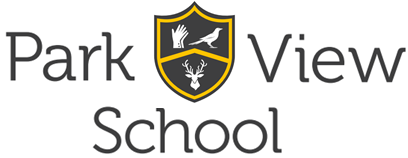 Person Specification- Head of YearThe successful candidate will display the following qualities and characteristics. They will:have the ability to monitor practice, apply accountability and contribute to team thinkingbe capable of self-reflection to continually develop their leadership qualitiesdisplay initiative and the ability to self-motivatedisplay genuine interpersonal skills to motivate, inspire and lead othersuse data to question performance and set challenging targetsbe committed to the academic and personal development of students as individuals.Further requirements of the position are detailed below:Training and QualificationsEssentialDesirableQualified teacher status*Degree*Middle Leadership CPD qualification*Recent participation in a range of relevant in-service training* Experience of Teaching and School LeadershipEssentialDesirableUnderstanding of a school's role in the local community*Leading with impact as an individual in a Middle Leadership role*Pastoral leadership experience *Experience of teaching in Key Stage 3 and 4*An outstanding teacher*Good outcomes for students  in in KS4 and/or KS5*Thorough knowledge of the Personal Development (PCHSE) curriculum including subjects and cross-curricular aspects *Professional Knowledge and UnderstandingEssentialDesirableAn understanding of student's educational development*Awareness of local and national policies, priorities and statutory frameworks in pastoral care including safeguarding, behaviour, welfare and attendance *A good knowledge of the accountability process through Ofsted*The ability to articulate and share a vision of education to others*Experience of strategic planning that has impact*Evidence of strategies for improving behaviour and attendance*Evidence of strategies for ensuring inclusion, diversity and access to education*Effective self review and improving pastoral outcomes*The use of a range of evidence, including performance data, to support, monitor, evaluate and improve performance in a year group, including challenging poor performance.*Experience of working closely in a network and opportunities for collaboration *Ability to build and maintain effective relationships with parents, carers, partners in the community, that enhance the education of all pupils in a year group*Personal Skills and Abilities EssentialDesirablePersonal proficiency in ICT *Good Communication Skills*Good Public Speaker*Interpersonal Skills*Stamina and Resilience*Confidence*Team Player*Effective leader with ability to empower*Personal impact and presence*